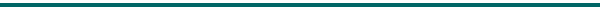 AnnonceInscription en Troisième Année de Thèse de Doctorat 2018-2019Les délais d'inscription en 3ème année de thèse de Doctorat ont été fixés entre le 17 septembre 2018 et le 19 octobre 2018.Le dossier d’inscription doit comporter :un rapport d’avancement signé par l’étudiant et par son directeur de thèse selon le modèle disponible sur le lien 4.deux photos d’identitéle justificatif du payement des frais d'inscription via le site : http://www.inscription.tn.Les doctorants justifiant d'une exonération des frais d'inscription doivent toutefois présenter un justificatif et payer la somme de 3,000 DT sur le site http://www.inscription.tn.Ministère de l’Enseignement Supérieur et de la Recherche ScientifiqueUniversité de CarthageEcole Polytechnique de Tunisie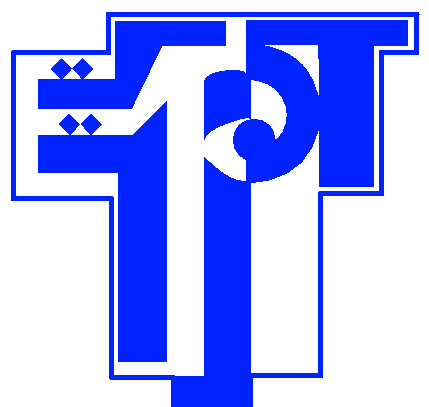 وزارة التعليـم العالي و البحث العلميجامعـة قرطاجالمدرسـة التونسية للتقنيات